NOMINAL PAYMENT PARCEL 	RECOMMENDATION AND APPROVALREBP1897     05/2023     The Agency will not use eminent domain authority to acquire the property if the seller chooses not to participate or if negotiations fail. Wis. Stat. s. 32. 015 states, “Property may not be acquired by condemnation to establish or extend a recreational trail; a bicycle way, as defined in s. 340.01 (5s); a bicycle lane, as defined in s. 340.01 (5e); or a pedestrian way, as defined in s. 346.02 (8) (a).”The undersigned owner(s), agree to accept settlement in the above-stated amount as full payment for the parcel stated, subject to approval by .It is intended that the instrument of conveyance will be executed upon presentation by  agents or representatives. Owner name(s)Owner name(s)Area and interest requiredArea and interest requiredArea and interest requiredAllocationAllocationAllocationAllocationTotal AllocationTotal AllocationTotal Allocation$Rounded ToRounded ToRounded To$XXOwner Signature                                               DateOwner Signature                                                DatePrinted NamePrinted NameApproved for For Office Use OnlyX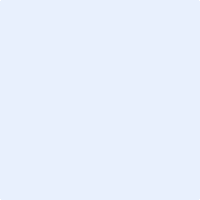  Signature                                       Date                         This instrument was drafted byProject IDParcel No